2021 SOO BLACK SOX COACHING APPLICATION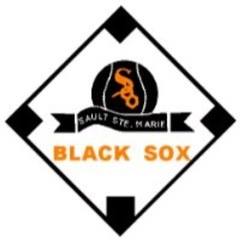 Coach’s Name:								Division Applying For: 							Child’s name 					    DOB:				(if applicable)				     	    	 (of child)Contact Phone:					    Email:					Coaching ExperiencePlease list house league & Black Sox experience.   Additional years can be listed on back if required.Year Coached			Level Coached			Head Coach or Assistant CoachYear Coached			Level Coached			Head Coach or Assistant CoachYear Coached			Level Coached			Head Coach or Assistant CoachYear Coached			Level Coached			Head Coach or Assistant CoachProposed Coaching Staff:DEADLINE TO APPLY: Monday, July 27, 2020 at 11:59pm Submit Applications to sooselects@gmail.comInterviews will take place between July 28-August 3, 2020 via Zoom.  Coaches will be announced on August 4, 2020.